Anmeldeformular Seminar 19.05.2019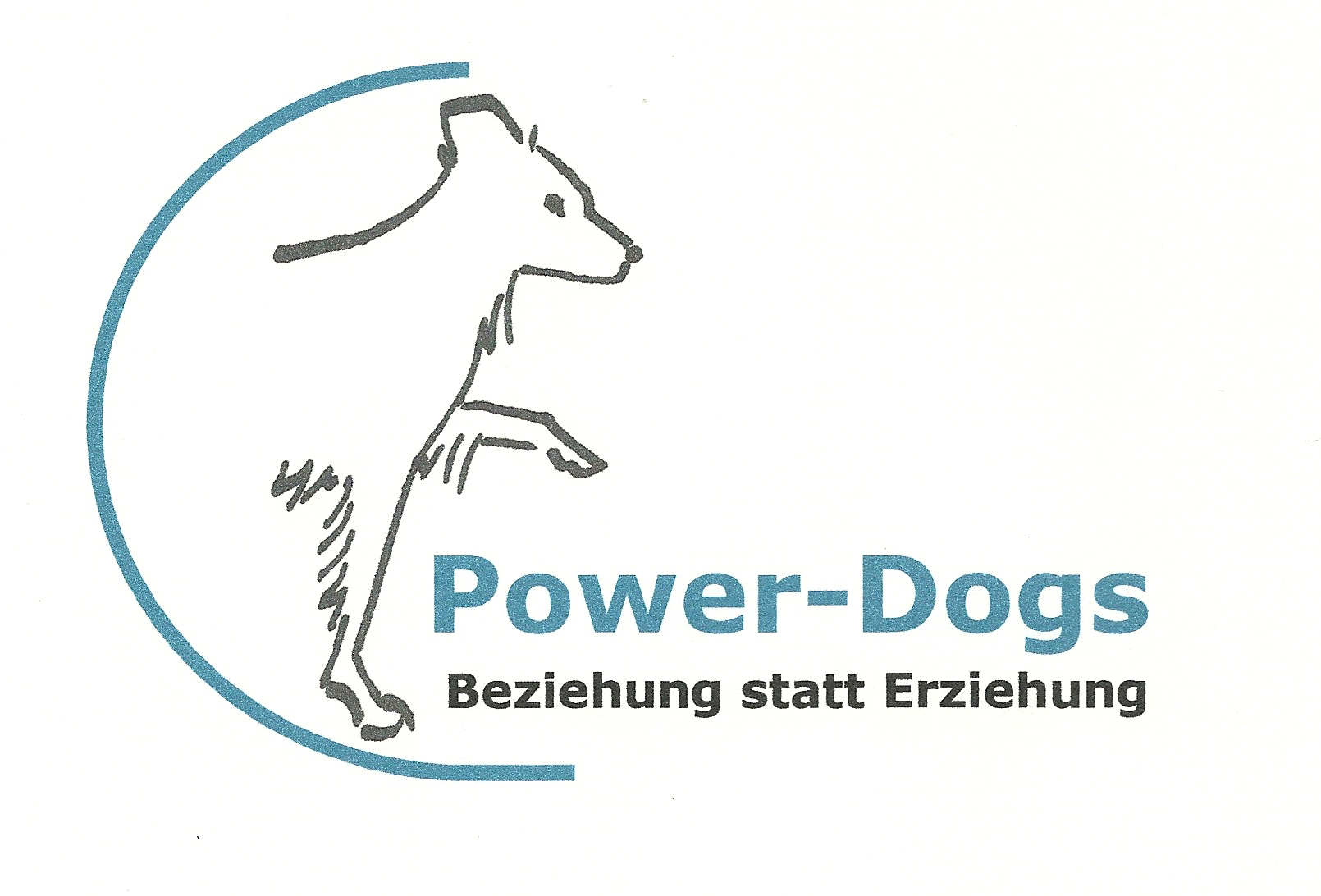                „Hunde-Körpersprache / Freilauf“Teilnehmer mit Hund à Fr. 120.-Vorname: 						Name: Adresse: Tel. Nr. Mail: Name des Hundes: Rasse: Alter: Geschlecht: 			kastr. Ja  			nein   Weitere Teilnehmer (Freunde, gleicher Haushalt)  ohne Hund à Fr. 30.--Teilnehmer 1:Teilnehmer 2: Infos / Besonderes:Die Anmeldung gilt als definitiv, sobald dieses Formular von Power-Dogs erhalten wurde – ebenso wie das Geld. Dies bitte überweisen an: UBS AG, IBAN CH40 0029 2292 IQ12 6381 1  / BIC UBSWCHZH80AZu Handen von power-dogs, Danae Schwegler, Therwilerstrasse 47, 4103 BottmingenWichtige Infos zur Teilnahme, Haftung und Abmeldung, lesen Sie bitte unter www.power-dogs.ch und dann in der Linkliste AGB’s. Insbesondere Punkt 7. Seminare. Mit meiner Unterschrift bestätige ich, alle Infos gelesen zu haben: Ort				Datum				Unterschrift Teilnehmer